НАКАЗПО ГАННІВСЬКІЙ ЗАГАЛЬНООСВІТНІЙ ШКОЛІ І-ІІІ СТУПЕНІВПЕТРІВСЬКОЇ РАЙОННОЇ РАДИ КІРОВОГРАДСЬКОЇ ОБЛАСТІвід 02 вересня 2019 року                                                                                   № 172с. ГаннівкаПро створення волонтерськихзагонів у школіНа виконання Закону України « Про сприяння соціальному становленню та розвитку молоді в Україні», Закону України «Про освіту», Закону України « Про соціальну роботу з дітьми та молоддю», згідно з планом роботи школиНАКАЗУЮ:1.Створити на базі Ганнівської загальноосвітньої школи І-ІІІ ступенів волонтерські загони у складі:І-загін «Зірка» – учні 8 класу(додаток №1);ІІ-загін  «Берегиня» – учні 9 класу (додаток №1).2. Створити на базі Володимирівської загальноосвітньої школи І-ІІ ступенів, філії Ганнівської загальноосвітньої школи І-ІІІ ступенів волонтерський загін у складі: загін «Промінь» – учні 5 - 9 класів (додаток №2).3. Створити на базі Іскрівської загальноосвітньої школи І-ІІІ ступенів, філії Ганнівської загальноосвітньої школи І-ІІІ ступенів волонтерський загін у складі:Загін «Іскра» – учні 8-9 класів; (додаток №3).4.Керівниками загонів призначити:1) загону «Зірка» - класного керівника 8 класу ГРИШАЄВУ Л.В.;2) загону «Берегиня» - класного керівника 9 класу ЩУРИК Д.О.;3) загону «Промінь» - класного керівника 6 класу ДУДНІК Н.В.;4) загону «Милосердя» - класного керівника 9 класу ДУСМУРАДОВУ Л.Г.5.Керівникам загонів скласти план роботи волонтерських загонів до 11 вересня 2019 року.6. Контроль за виконанням даного наказу покласти на завідувача Володимирівської загальноосвітньої школи І-ІІ ступенів, філії Ганнівської загальноосвітньої школи І-ІІІ ступенів МІЩЕНКО М. І., на завідувача Іскрівської загальноосвітньої школи І-ІІІ ступенів, філії Ганнівської загальноосвітньої школи І-ІІІ ступенів ЯНИШИНА В.М. та на заступника директора з навчально-виховної роботи Ганнівської загальноосвітньої школи І-ІІІ ступенів ЩУРИК О.О.Директор школи:                                                                                   О.КанівецьЗ наказом ознайомлені:                                                                                  М.МіщенкоВ.ЯнишинО.ЩурикД.ЩурикГ.БорисоваН.ДуднікО.БаранькоДодаток № 1до наказу директора школивід 02.09.2019 року № 172Волонтерські загони «Зірка» та «Берегиня»Ганнівської загальноосвітньої школи I-III ступенівПетрівської районної радиКіровоградської областіСписок учнів І загону «Зірка»Борисова Наталія ОлегівнаВасильєв Володимир СергійовичДерезенко Анастасія ЄвгенівнаДісюк Роман ЄвгеновичКотяй Богдан СтаніславовичМагей Анна ДмитрівнаМагей Юлія АнатоліївнаПасічник Денис ЛеонідовичРева Артем ІгоревичСимонович Катерина ЮріївнаСимонович Юлія ВасилівнаТунік Руслан ВолодимировичЯворська Дарія ВасилівнаСписок учнів ІІ загону «Берегиня»1.Бурмак Михайло2.Заморока Інна3.Заморока Ілона4.КарбовськаТетяна 5. Безмогоричний Олександр6. Бончук Вікторія7. Водянюк Марія8. Новенко Владислав9. Пастушок Богдан10. Пушка Андрій11. Шелест Лідія12. Ясинська АннаДодаток № 2до наказу директора школивід 02.09.2019 року № 172Волонтерський загін «Промінь»Володимирівської загальноосвітньої школи I-II ступенівфілії Ганнівської загальноосвітньої школи I-III ступенівПетрівської районної радиКіровоградської областіГолова загону – Войтко Марія                                    8 клас   Рєзаєва Єлизавета                                                9 клас                        Ракітянська Олена                                               9 клас                        Чеча Нікіта                                                           8 клас                        Сахаров Богдан                                                   8 клас                        Головенко Едуард                                               8 клас                        Шеляг Тетяна                                                      7 клас                         Маніло Анастасія                                               7 клас                         Рєзаєва Анастасія                                                7 клас                        Турунюк Анастасія                                             6 клас                        Яцина Іван                                                           6 клас                        Додаток № 3до наказу директора школивід 02.09.2019 року № 172Волонтерський загін «Милосердя»Іскрівської загальноосвітньої школи I-IIІ ступенівфілії Ганнівської загальноосвітньої школи I-III ступенівПетрівської районної радиКіровоградської областіГолова волонтерського загону – Баранько Віталій№ з/пП.І.П.Членів  загонуДата народженняКлас1.Колупаєв  Іван29.12.200492.Угніч Анастасія02.01.2004103.Біла Яна23.01200594.Вердієв Роман 11.06.2004105.Осипенко Вероніка 20.05.200866.Сивків Антон26.05.200597.Осипенко Христина02.08 200598.Терещенко Крістіна02.03.200869.Баранько Віталій12.05.200410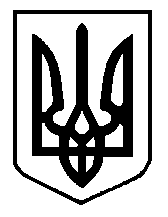 